Green Team meeting form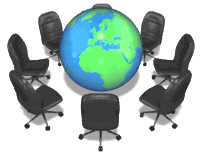 Date19.02.2013AttendanceJeffreyLilianBingValeriaRedouanMaxJuanitaAdamAidanPepijnMeeting’s agendaOther tasks for communication:Finding resources for the slides (Pepijn)Preparing slides ( Juanita+ aidan)OutcomesWatch the TED lecture posted on Grade 9 page (Nutrition)Bring suggestions for Food education.Next meeting’s date05.03.2013